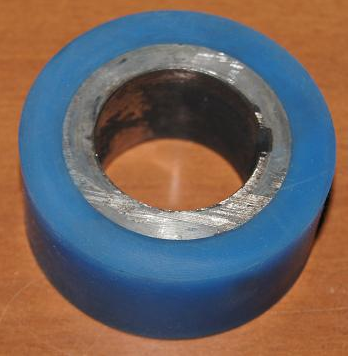 Код из 1САртикулНаименование/ Бренд/ПоставщикТехнические характеристикиГабаритыД*Ш*В,ммМасса,грМатериалМесто установки/НазначениеF0005400Ролик обрезиненный Ф70*30 мм70*36*30,Ширина шпонки 6 мм150Металл,резинаЛиния окутывания, прижим пленки (шпона) к заготовкеF000540070*36*30,Ширина шпонки 6 мм150Металл,резинаЛиния окутывания, прижим пленки (шпона) к заготовкеF0005400ShenBiao70*36*30,Ширина шпонки 6 мм150Металл,резинаЛиния окутывания, прижим пленки (шпона) к заготовке